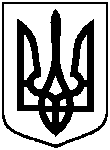 СУМСЬКА МІСЬКА ВІЙСЬКОВА АДМІНІСТРАЦІЯСУМСЬКОГО РАЙОНУ СУМСЬКОЇ ОБЛАСТІРОЗПОРЯДЖЕННЯЗ метою захисту прав та законних інтересів власників квартир будинку 81 по вул. Петропавлівська у м. Суми, знищених внаслідок збройної агресії РФ проти України, врегулювання ситуації щодо ліквідації наслідків збройної агресії, у межах розгляду справи за скаргою ********** від 21.12.2023             вх. № В-63/03.01-04, відповідно до Закону України «Про адміністративну процедуру», керуючись пунктом 34 частини другої та пунктом 8 частини шостої статті 15 Закону України «Про правовий режим воєнного стану»:1. Створити робочу групу щодо знищених внаслідок збройної агресії РФ квартир за адресою: м. Суми, вул. Петропавлівська, буд. 81 (далі – робоча група) у складі згідно з додатком.2. Уповноважити робочу групу:2.1. Протягом 10 робочих днів надати Сумській міській військовій адміністрації перелік питань, які необхідно поставити на вирішення судової експертизи щодо можливості відбудови зруйнованого внаслідок збройної агресії 3-го під’їзду будинку 81 по вул. Петропавлівська у м. Суми та інших, потрібних для позитивного вирішення справи.2.2. На підставі висновків експертизи сформулювати альтернативні варіанти вирішення адміністративної справи.2.3. Вчиняти інші процесуальні дії, необхідні для вирішення справи, інформувати про них Сумську міську військову адміністрацію для прийняття рішення чи вчинення дії у справі.2.4. В установленому законодавством порядку регулярно інформувати учасників адміністративного провадження та громадськість про стан даного провадження з великою кількістю осіб.3. Організацію виконання даного розпорядження покласти на Департамент інфраструктури міста Сумської міської ради (Євген БРОВЕНКО), Правове управління Сумської міської ради (Олег ЧАЙЧЕНКО).4. Контроль за виконанням розпорядження залишаю за собою.Начальник								Олексій ДРОЗДЕНКО                   Додатокдо розпорядження Сумської міської військової адміністраціївід 10.01.2024 № 8-ВКВАСКЛАДробочої групи щодо знищених внаслідок збройної агресії РФ квартир за адресою: м. Суми, вул. Петропавлівська, буд. 81Примітка: 1. Установити, що у разі персональних змін у складі робочої групи або відсутності членів робочої групи (хвороба, відпустка, відрядження), особи, які виконують їх обов`язки, входять до складу робочої групи за посадами.2. Голова робочої групи організовує та координує її роботу, видає доручення, обов'язкові для виконання членами робочої групи; розподіляє обов'язки між її членами; скликає та проводить засідання робочої групи; підписує документи, підготовлені робочою групою за результатами її роботи; вносить пропозиції про зміну персонального складу робочої групи; залучає представників державних органів, органів місцевого самоврядування, підприємств, установ, організацій, експертів, оцінювачів та суб'єктів оціночної діяльності, виконавців робіт (послуг), пов’язаних із створенням об’єктів архітектури, громадян за їх згодою (у разі потреби). 3. Засідання робочої груп є правомочним, якщо на ньому присутні більшість від загальної кількості її членів; рішення ухвалюються простою більшістю від присутніх членів робочої групи і оформлюється протоколом, який веде секретар і підписується всіма присутніми на засіданні членами робочої групи.В.о. директора Департаментаінфраструктури містаСумської міської ради						Євген БРОВЕНКОНачальник Правового управління Сумської міської ради						Олег ЧАЙЧЕНКО10.01.2024м. Сумим. Суми             № 8-ВКВАПро створення робочої групи щодо знищених внаслідок збройної агресії РФ квартир за адресою: м. Суми,                            вул. Петропавлівська, буд. 81 Про створення робочої групи щодо знищених внаслідок збройної агресії РФ квартир за адресою: м. Суми,                            вул. Петропавлівська, буд. 81 Про створення робочої групи щодо знищених внаслідок збройної агресії РФ квартир за адресою: м. Суми,                            вул. Петропавлівська, буд. 81 Чайченко Олег Володимировичначальник Правового управління Сумської міської ради – голова робочої групи;Бровенко Євген Сергійовичв.о. директора Департаменту інфраструктури міста Сумської міської ради – заступник голови робочої групи;Волобуєва Оксана Володимирівназаступник начальника управління – начальник відділу комплексних правових завдань та аналізу правового управління Сумської міської ради;– секретар робочої групи.Члени робочої групи:Члени робочої групи:Биков Володимир Борисовичначальник Управління містобудування та архітектури Сумської обласної державної адміністрації (за згодою);Кривцов Андрій Володимировичзаступник директора Департаменту - начальник Управління архітектури та містобудування Департаменту забезпечення ресурсних платежів Сумської міської ради, головний архітектор;Манжара Сергій Михайловичначальник відділу здійснення заходів державного архітектурно – будівельного контролю Управління державного архітектурно-будівельного контролю Сумської міської ради;МарюхнаНаталія Костянтинівна начальник відділу ремонту житлово-комунального господарства та благоустрою Департамента інфраструктури міста Сумської міської ради;Мельник Інна Миколаївнаначальник відділу юридичного та кадрового забезпечення Департаменту інфраструктури міста Сумської міської ради;Родінка Олена Миколаївнаначальник відділу житлово-комунального господарства управління житлово-комунального господарства Департаменту інфраструктури міста Сумської міської ради;Ніколенко Віктор Анатолійовичзаступник директора Департамента міжнародного співробітництва та економічного розвитку Сумської обласної державної адміністрації (за згодою);Скопов Сергій Леонідовичзаступник начальника відділу охорони довкілля, енергоефективності та кліматичної політики Департаменту фінансів, економіки та інвестицій Сумської міської ради;Шилов Віталій Володимировичначальник Управління капітального будівництва та дорожнього господарства Сумської міської ради.